РОССИЙСКАЯ ФЕДЕРАЦИЯМУНИЦИПАЛЬНОЕ БЮДЖЕТНОЕ ДОШКОЛЬНОЕ ОБРАЗОВАТЕЛЬНОЕ УЧРЕЖДЕНИЕ«ДЕТСКИЙ САД № 146»городского округа Самара443029, г. Самара, ул.Ново-Садовая, 194-а, тел. 994-81-05E-mail: mdou146@yandex.ruМетодическая разработка НОД«Знакомство детей с улицами Самары, 
названными в честь композиторов»(для детей старшего дошкольного возраста)Музыкальный руководительЖуравлева Виолетта ВалентиновнаМарт 2016г.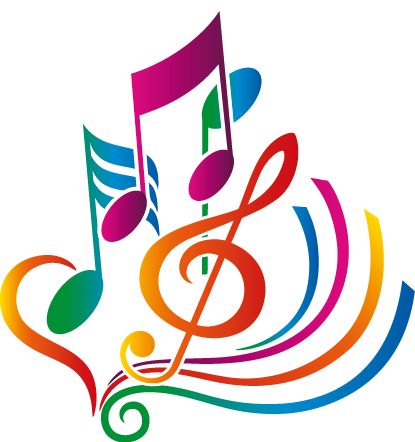 г.СамараАннотация.Заботливый садовник укрепляет корень, от мощности которогозависит жизнь растения на протяжении нескольких десятилетий,Так учитель должен заботиться о воспитании у своих детейчувства безграничной любви к Родине.(В.А. Сухомлинский).Начиная с дошкольного возраста необходимо формировать у детей высокие нравственные и морально-психологические качества, среди которых важное значение имеет патриотизм. Используя различные формы организации игр, занятий, инсценировок и других видов деятельности, таких как в этой методической разработке, воспитатель знакомит ребенка с его корнями и истоками, с его малой Родиной, воспитывая любовь и сопричастность в маленьком гражданине.Цель: патриотическое воспитание дошкольников через развитие интереса к истории родного города средствами музыкальной деятельности.Задачи:1. расширять кругозор детей о родном городе Самаре, как о частице нашей Родины;2. воспитывать чувства любви к своей малой Родине;3. способствовать развитию у детей интереса и желания в изучении родного края;4. активизировать мышление и воображение дошкольников, 5. развивать умение работать в коллективе, любознательность, самостоятельность;3. продолжать развивать театральные навыки, совершенствовать умение выступать перед большим количеством людей;Предварительная работа:1. Рассматривание иллюстраций, альбома о родном городе. 2. Беседы с детьми о Самаре, об улицах нашего города. 3.Разучивание детской оркестровой пьесы «Камаринская» М. Глинки. 4. Заучивание стихотворений о родном городе, разучивание песен: М. Белоцерковская на слова И. Якушиной «Про любимую Самару»,  «Милая моя» Ю.Визбора.Необходимые для развлечения материалы:1.Карточки с героями сказок, музыкальными инструментами.2.Листочки, цветы.3.Презентация «Знакомство детей с улицами Самары, 
названными в честь композиторов».Сценарий мероприятияПод фонограмму песни «Гимн городского округа Самара» Слова Бурыгиной, музыка Банковского дети входят в зал, садятся на стульяВедущий: Здравствуйте ребята! Мы сегодня с вами собрались, чтобы поговорить о нашем городе, в котором мы живем. А знаете ли вы, как называется наш город?Ответы детейВедущий: О нашем красивом городе написано много стихов, давайте их послушаем.Выходит ребенокРебенок:Майя Юрасова, «Самара». Самара - наш город родной и прекрасный! Самара - наш светлый, безоблачный край. Мы любим его и отнюдь не напрасно Живём и находим в нём собственный рай! И волжских просторов - широких и чистых Никто не забудет - нигде, никогда! А гор жигулёвских, вершин серебристых, Нам видеть и помнить дано навсегда! Самара, ты в сердце огонь разжигаешь! Отчизне своей мы готовы служить. Ты пламенем жизни вовеки сияешь, И Родину нашу нельзя не любить! Ведущий: Сегодня наша Самара – это очень большой, красивый, современный город, в котором живут больше миллиона человек; это крупный промышленный, научный и культурный центр.  Наш город разделён на 9 районов. Кто знает, как называется район, в котором мы живём? Ответы детейВедущий: Какие улицы нашего района вы знаете? Ответы детей Ведущий: На какой улице находится наш детский сад?Ответы детей Ведущий: А откуда наши улицы получили свои названия?Ответы детейВедущий: Правильно, названия улиц даны в честь великих людей:  героев войны, поэтов, композиторов, исторических деятелей. И сейчас мы отправимся в путешествие по музыкальным улицам, названным в честь композиторов. А чтобы в пути нам было не скучно, мы споем песню…Под музыку дети идут и поют 1 куплет песни «Как по улицам Самары…», на мотив песни «Ах, Самара-городок»: Как по улицам Самары,Мы гулять сейчас пойдем,Много нового узнаем,Обо всем вам пропоем.Педагог показывает детям фотографию улицы ГрибоедоваВедущий: Итак, мы пришли на улицу Грибоедова. Эта улица названа в честь русского композитора, писателя и дипломата. Давайте послушаем знаменитое произведение этого композитора и немного пофантазируем. Возьмите по 1 предмету (листочек, цветок и т.д.) и придумайте танцевальные движения, которые подходят под эту музыку. Дети берут предложенные предметы и выполняют самостоятельные движения под «Вальс» А. Грибоедова.Ведущий: Ребята, какие у вас были движения?Ответы детейВедущий: Да, движения были плавные, скользящие, легкие, хотелось кружиться. А в каком танце встречаются такие движения?Ответы детейВедущий: А теперь пора отправляться дальше.  Под музыку дети идут и поют 1 куплет песни: Как по улицам Самары,Мы гулять сейчас пойдем,Много нового узнаем,Обо всем вам пропоем.Педагог показывает детям фотографию улицы Мусоргского.Ведущий: Перед нами улица Мусоргского. Эта улица носит имя композитора - Модеста Петровича Мусоргского. С самого раннего детства он любил играть на фортепиано.  А когда вырос и стал известным композитором, написал  цикл произведений для  фортепиано «Картинки с выставки». А прежде, чем послушать одно из этих произведение, скажите каких отрицательных, злых персонажей сказок вы знаете?Ответы детейВедущий: Сейчас мы прослушаем произведение про Бабу Ягу - «Избушка на курьих ножках».Демонстрируется видеоклип на музыку Мусоргского «Избушка на курьих ножках».Ведущий: Смотрите, ребята, пока мы с вами слушали, у меня появились разные картинки с персонажами сказок. Давайте с вами поиграем.  Надо найти злых и добрых героев сказок.Детям раздаются планшеты «Логико-малыш»на которых они выполняют задания.Ведущий: Ну что же, нам пора отправляться дальше.Под музыку дети идут и поют 1 куплет песни:Как по улицам Самары,Мы гулять сейчас пойдем,Много нового узнаем,Обо всем вам пропоем.Педагог показывает детям фотографию улицы ШостаковичаВедущий: Вот и пришли мы на улицу Шостаковича.  Дмитрий Дмитриевич Шостакович работал в нашем городе во время Великой отечественной войны. Вы все знаете об этой войне, как солдаты и офицеры сражались с фашистами, защищали нашу Родину. Люди в тылу помогали тем, кто был на фронте: они шили им одежду, отправляли продукты, делали снаряды и оружие. А как вы думаете, чем музыка, которую сочинял композитор, могла помочь бойцам на фронте?Ответы детейВедущий: Да, музыка очень влияет на человека, она как друг поддерживает в трудную минуту, дает решимость и заряжает силой духа всех солдат. Такой и является седьмая симфония Шостаковича, которая была дописана и впервые прозвучала в Самаре. Давайте послушаем отрывок из этой симфонии и определим, какие инструменты оркестра использует композитор.Дети слушают фрагмент седьмой симфонии Д.ШостаковичаОтветы детейВедущий: Да, действительно, здесь композитор использует различные инструменты. Это ударные - барабаны, Струнная группа – скрипки, виолончели, духовые – труба, валторна. А теперь среди предложенных карточек найдите и покажите те инструменты, которые вы услышали.Дети отбирают карточки с инструментамиВедущий: Молодцы! А наше путешествие продолжается.Под музыку дети идут и поют 1 куплет песни:Как по улицам Самары,Мы гулять сейчас пойдем,Много нового узнаем,Обо всем вам пропоем. Педагог показывает детям фотографию улицы ВысоцкогоВедущий: Мы пришли на  улицу Высоцкого. Владимира Высоцкого – знаменитого певца, композитора и актера вы все, наверное, знаете.  Его можно узнать, видя в руках гитару и слыша голос с хрипотцой. Высоцкий сочинил множество песен, в том числе и шуточных. И вот одну такую песню «зарядка» мы сейчас услышим и немножко разомнемся.Звучит песня Высоцкого «Утренняя зарядка».  Дети вместе с ведущим выполняют упражнения под музыкуВедущий: Мы немного размялись и отдохнули, пора идти дальше. Под музыку дети идут и поют 1 куплет песни: Как по улицам Самары,Мы гулять сейчас пойдем,Много нового узнаем,Обо всем вам пропоем.Педагог показывает детям фотографию переулка Глинки Ведущий: Куда мы на этот раз пришли? Перед нами переулок Глинки. Знаменитый русский композитор Михаил Иванович Глинка очень любил русские народные песни и использовал их в своих произведениях. Сейчас мы услышим «Камаринскую» - русскую народную плясовую шуточного характера, будем аккомпанировать, используя детские музыкальные инструменты. Дети исполняют на ложках фрагмент «Камаринской» М.ГлинкиВедущий: Молодцы, весело сыграли плясовую! А теперь давайте отложим инструменты в сторону, ведь нам надо спешить. Нам предстоит посетить еще одну улицу, в путь!Под музыку дети идут и поют 1 куплет песни: Как по улицам Самары,Мы гулять сейчас пойдем,Много нового узнаем,Обо всем вам пропоем.Педагог показывает детям фотографию улицы Визбора Ведущий: Прибыли! Перед нами улица Визбора.  Это одна из молодых, недавно названных улиц города Самары. Ребята, а вы знаете, что у нас в Самаре раз в году проходит Грушинский фестиваль, где собираются любители играть и петь под гитару у костра?Ответы детейВедущий: Юрий Визбор - знаменитый композитор, тот, кто написал замечательные и добрые песни под гитару. И самая любимая всеми – это «Милая моя». Давайте исполним эту песню  все вместе. Дети и воспитатели, гости исполняют песню Ю. Визбора «Милая моя».  На экране демонстрируется видео клип песниВедущий: Вот и закончилось наше путешествие. Пора возвращаться в детский сад.Под музыку дети идут и поют 2 куплет песни:Как по улицам СамарыПутешествовали мы,Много нового узнали,В детский садик прибыли.Ведущий: Хорошо мы с вами попутешествовали, а сейчас, давайте вспомним, на каких улицах мы побывали?Ответы детейВедущий: Какие музыкальные произведения мы услышали?Ответы детейВедущий: А что из нашего путешествия понравилось больше всего?Ответы детейВедущий: Мы с вами узнали, какие музыкальные улицы есть в нашем городе. Как прекрасно проехаться по родному городу и узнать о нем что-то новое. А сейчас давайте про наш замечательный город споем песню.Дети поют песню М. Белоцерковской на слова И. Якушиной «Про любимую Самару».Ведущий: Есть города иные, красивые, большие,Но где бы я на свете не бывал,Самары буду помнить я улицы родные,И Волги берег, и родной причал.Нашим гостям мы говорим: «До свидания. И добро пожаловать в Самару!»Дети выходят из зала под музыку гимна СамарыЛитература: 1. Блог Самарских краеведов// URL: http://www.kraeved-samara.ru/archives/4342. Достопримечательности Самары. Военно-исторический музей. // Рекомендательный сервис imhonet. [Электронный ресурс]URL: http://travel.imhonet.ru/place/860698/about/. 3. Липатова А. М. Самарских улиц имена. – Самара: ОАО «Издательство «Самарский Дом Печати», 2008. – 285с 4. Музыкальные истории, известные и не очень. //Персональный сайт Антона Невежина. – 2012. – [Электронный ресурс]. URL: http://histmusi.ru/leonid-sobinov5. Смирнова Э. Русская музыкальная литература. М.: Музыка, 2012. - 33, 56 с.. 6. Фомичев С. А. Александр Грибоедов. Биография. – СПб.: Вита Нова, 2012.музыкальные истории, известные и не очень. //Персональный сайт Антона Невежина. – 2012. – [Электронный ресурс]. URL: http://histmusi.ru/leonid-sobinov